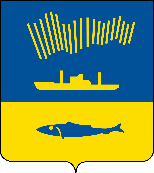 АДМИНИСТРАЦИЯ ГОРОДА МУРМАНСКАП О С Т А Н О В Л Е Н И Е 16.04.2013                                                                                                        № 813     Об утверждении административного регламента предоставления муниципальной услуги "Выдача согласия на обмен жилыми помещениями, предоставленными по договорам социального найма, или отказа в выдаче такого согласия"Список изменяющих документов(в ред. постановлений администрации города Мурманскаот 03.10.2013 № 2696, от 07.04.2014 № 953, от 28.05.2014 № 1613,от 30.03.2015 № 842, от 08.04.2019 № 1281, от 07.08.2019 № 2661,от 30.10.2019 № 3597, от 05.10.2020 № 2264)В соответствии с Федеральными законами от 29.12.2004 № 188-ФЗ "Жилищный кодекс Российской Федерации", от 06.10.2003 № 131-ФЗ "Об общих принципах организации местного самоуправления в Российской Федерации", от 27.07.2010 № 210-ФЗ "Об организации предоставления государственных и муниципальных услуг", руководствуясь Уставом муниципального образования город Мурманск, постановлениями администрации города Мурманска от 26.02.2009 № 321 "О порядке разработки и утверждения административных регламентов исполнения муниципальных функций и административных регламентов предоставления муниципальных услуг в муниципальном образовании город Мурманск", 
от 30.05.2012 № 1159 "Об утверждении реестра услуг, предоставляемых по обращениям заявителей в муниципальном образовании город Мурманск", постановляю:1. Утвердить административный регламент предоставления муниципальной услуги "Выдача согласия на обмен жилыми помещениями, предоставленными по договорам социального найма, или отказа в выдаче такого согласия" (далее - административный регламент) согласно приложению к настоящему постановлению.2. Отделу информационно-технического обеспечения и защиты информации администрации города Мурманска (Кузьмин А.Н.) организовать размещение административного регламента на официальном сайте администрации города Мурманска в сети Интернет.3. Редакции газеты "Вечерний Мурманск" (Червякова Н.Г.) опубликовать настоящее постановление с приложением.4. Настоящее постановление вступает в силу со дня официального опубликования.5. Контроль за выполнением настоящего постановления возложить на заместителя главы администрации города Мурманска Доцник В.А.Главаадминистрации города Мурманска                                                     А.И.СысоевПриложениек постановлениюадминистрации города Мурманскаот 16 апреля 2013 г. № 813Административный регламентпредоставления муниципальной услуги "Выдача согласия на обмен жилыми помещениями, предоставленными по договорам социального найма, или отказа в выдаче такого согласия"Список изменяющих документов(в ред. постановлений администрации города Мурманскаот 03.10.2013 № 2696, от 07.04.2014 № 953, от 28.05.2014 № 1613,от 30.03.2015 № 842, от 08.04.2019 № 1281, от 07.08.2019 № 2661,от 30.10.2019 № 3597, от 05.10.2020 № 2264)1. Общие положения1.1. Предмет регулирования административного регламентаНастоящий административный регламент предоставления муниципальной услуги "Выдача согласия на обмен жилыми помещениями, предоставленными по договорам социального найма, или отказа в выдаче такого согласия" (далее - Административный регламент и муниципальная услуга соответственно) разработан в целях повышения качества предоставления и доступности муниципальной услуги, создания комфортных условий для получения муниципальной услуги.Административный регламент определяет порядок, сроки и последовательность действий при предоставлении муниципальной услуги.1.2. Описание заявителейПолучателями муниципальной услуги являются граждане Российской Федерации, постоянно проживающие на территории города Мурманска, изъявившие желание на обмен жилыми помещениями, предоставленными по договорам социального найма, находящимися в муниципальной собственности города Мурманска (далее - Заявитель).1.3. Требования к порядку информирования о порядкепредоставления муниципальной услуги1.3.1. Информация, предоставляемая заинтересованным лицам о муниципальной услуге, является открытой и общедоступной.Основными требованиями к информированию заинтересованных лиц являются:- достоверность и полнота информирования;- четкость в изложении информации;- удобство и доступность получения информации;- оперативность предоставления информации.1.3.2. Информирование о порядке и ходе предоставления муниципальной услуги осуществляется специалистами отдела предоставления жилья комитета имущественных отношений города Мурманска (далее - муниципальные служащие Комитета, ответственные за предоставление муниципальной услуги, и Комитет соответственно).1.3.3. Сведения о месте нахождения, графике работы, справочных телефонах и адресах официальных сайтов, а также электронной почты Комитета размещаются:- на официальном сайте администрации города Мурманска: http://www.citymurmansk.ru (далее - официальный сайт администрации города Мурманска);- в федеральной государственной информационной системе "Федеральный реестр государственных и муниципальных услуг (функций)": http://www.frgu.gosuslugi.ru (далее - федеральный реестр);- на Едином портале государственных и муниципальных услуг (функций): http://www.gosuslugi.ru (далее - Единый портал);- на информационных стендах в местах предоставления муниципальной услуги.1.3.4. На Едином портале размещается следующая информация:1) способы предоставления муниципальной услуги;2) перечень нормативных правовых актов, непосредственно регулирующих предоставление муниципальной услуги;3) исчерпывающий перечень документов, необходимых для предоставления муниципальной услуги, требования к оформлению указанных документов, а также перечень документов, которые Заявитель вправе предоставить по собственной инициативе;4) категория Заявителей, которым предоставляется муниципальная услуга;5) срок предоставления муниципальной услуги;6) описание результата предоставления муниципальной услуги;7) сведения о возмездности (безвозмездности) предоставления муниципальной услуги, правовых основаниях и размерах платы, взимаемой с Заявителя (если муниципальная услуга предоставляется на возмездной основе);8) исчерпывающий перечень оснований для приостановления или отказа в предоставлении муниципальной услуги;9) о праве Заявителя на досудебное (внесудебное) обжалование действий (бездействия) и решений, принятых (осуществляемых) в ходе предоставления муниципальной услуги;10) формы заявлений (уведомлений, сообщений), используемые при предоставлении муниципальной услуги.1.3.5. Информация на Едином портале о порядке и сроках предоставления муниципальной услуги на основании сведений, содержащихся в федеральном реестре, предоставляется Заявителю бесплатно.1.3.6. Доступ к информации о сроках и порядке предоставления муниципальной услуги осуществляется без выполнения Заявителем каких-либо требований, в том числе без использования программного обеспечения, установка которого на технические средства Заявителя требует заключения лицензионного или иного соглашения с правообладателем программного обеспечения, предусматривающего взимание платы, регистрацию или авторизацию Заявителя или предоставление им персональных данных.1.3.7. Индивидуальное информирование Заявителей о муниципальной услуге осуществляется:- в устной форме лично или по телефону;- в письменной форме - по письменным обращениям, поступившим в адрес Комитета посредством почтовых отправлений.1.3.8. При консультировании о порядке предоставления муниципальной услуги муниципальный служащий Комитета, ответственный за предоставление муниципальной услуги, обязан проинформировать Заявителя:- о перечне документов, необходимых для предоставления муниципальной услуги, в том числе о документах, которые он должен предоставить самостоятельно, и документах, которые Комитет должен получить в рамках межведомственного взаимодействия, если Заявитель не предоставит их по собственной инициативе;- о сроках принятия решения о предоставлении муниципальной услуги;- об основаниях и условиях предоставления муниципальной услуги;- об основаниях для отказа в приеме документов, необходимых для предоставления муниципальной услуги;- об основаниях для отказа в предоставлении муниципальной услуги;- о порядке получения консультаций по вопросам предоставления муниципальной услуги;- о порядке обжалования решений, действий или бездействия Комитета, а также должностных лиц и муниципальных служащих Комитета в ходе предоставления муниципальной услуги.1.3.9. При ответе на телефонные звонки и при устном обращении граждан муниципальный служащий Комитета, ответственный за предоставление муниципальной услуги, в пределах своей компетенции дает ответ самостоятельно.В случае если для подготовки ответа требуется продолжительное время либо муниципальный служащий Комитета, ответственный за предоставление муниципальной услуги, не может в данный момент ответить на вопрос самостоятельно, он обязан выбрать один из вариантов дальнейших действий:а) предложить Заявителю обратиться за необходимой информацией в письменном виде;б) согласовать с Заявителем другое время для проведения устного информирования.1.3.10. Индивидуальное устное информирование осуществляется не более 10 минут. Время ожидания Заявителей при индивидуальном устном информировании (при обращении заинтересованных лиц за информацией лично) не может превышать 15 минут.1.3.11. Информирование осуществляется также путем публикации информационных материалов в средствах массовой информации, путем использования информационных стендов, в том числе расположенных в помещениях Комитета.1.3.12. На информационных стендах размещается следующая информация:- полное наименование Комитета, его структурного подразделения, предоставляющего муниципальную услугу;- адрес, контактные телефоны, график работы, фамилии, имена, отчества и должности муниципальных служащих, осуществляющих прием и консультирование Заявителей;- образцы оформления заявлений;- перечень документов, необходимых для предоставления муниципальной услуги;- перечень оснований для отказа в приеме документов, необходимых для предоставления муниципальной услуги;- перечень оснований для отказа в предоставлении муниципальной услуги;- порядок обжалования решений и действий (бездействия) Комитета, его должностного лица либо муниципального служащего, предоставляющего муниципальную услугу.2. Стандарт предоставления муниципальной услуги2.1. Наименование муниципальной услуги"Выдача согласия на обмен жилыми помещениями, предоставленными по договорам социального найма или отказа в выдаче такого согласия".2.2. Наименование структурного подразделения администрациигорода Мурманска, предоставляющего муниципальную услугу2.2.1. Предоставление муниципальной услуги осуществляет комитет имущественных отношений города Мурманска.2.2.2. При предоставлении муниципальной услуги Комитет осуществляет взаимодействие с:- ГОБУ "Многофункциональный центр предоставления государственных и муниципальных услуг Мурманской области" (далее - ГОБУ "МФЦ МО") в части получения сведений о регистрации граждан по месту пребывания и по месту жительства в жилом помещении и информации о жилом помещении;- комитетом по образованию администрации города Мурманска в части получения решения о даче согласия на обмен жилыми помещениями, в которых проживают несовершеннолетние, являющиеся членами семей нанимателей данных жилых помещений;- комитетом по социальной поддержке, взаимодействию с общественными организациями и делам молодежи администрации города Мурманска в части получения решения о даче согласия на обмен жилыми помещениями, в которых проживают совершеннолетние недееспособные или ограниченно дееспособные граждане, являющиеся членами семей нанимателей данных жилых помещений;- отделом записи актов гражданского состояния администрации города Мурманска в части получения сведений (свидетельство о рождении, свидетельство о заключении брака, свидетельство о перемене имени, свидетельство об установлении отцовства, свидетельство о смерти, начиная с 01.01.2021).2.3. Результат предоставления муниципальной услугиРезультатом предоставления муниципальной услуги является:1) принятие решения о выдаче согласия на обмен жилыми помещениями, предоставленными по договору социального найма, путем издания постановления администрации города Мурманска о выдаче согласия на обмен жилыми помещениями и выдача (направление) уведомления Заявителю;2) принятие решения об отказе в выдаче согласия на обмен жилыми помещениями, предоставленными по договору социального найма, путем издания постановления администрации города Мурманска об отказе в выдаче согласия на обмен жилыми помещениями и выдача (направление) уведомления Заявителю.2.4. Сроки предоставления муниципальной услугиСрок предоставления муниципальной услуги составляет 10 рабочих дней со дня регистрации заявления, указанного в пункте 2.6.1 Административного регламента.Максимальный срок ожидания Заявителей в очереди при подаче заявления, при личном обращении для получения результата муниципальной услуги, при обращении на личный прием для проведения информирования о порядке предоставления муниципальной услуги не должен превышать 15 минут.Срок регистрации заявления о предоставлении муниципальной услуги составляет один рабочий день со дня поступления заявления и прилагаемых к нему документов в Комитет.Приостановление предоставления муниципальной услуги не предусмотрено.2.5. Нормативные правовые акты, регулирующие предоставлениемуниципальной услуги2.5.1. Правовое регулирование отношений, возникающих в связи с предоставлением муниципальной услуги, осуществляется в соответствии с:- Федеральным законом от 06.10.2003 № 131-ФЗ "Об общих принципах организации местного самоуправления в Российской Федерации";- Федеральным законом от 29.12.2004 № 188-ФЗ "Жилищный кодекс Российской Федерации";- Федеральным законом от 29.12.2004 № 189-ФЗ "О введении в действие Жилищного кодекса Российской Федерации";- Федеральным законом от 27.07.2006 № 152-ФЗ "О персональных данных";- Федеральным законом от 27.07.2010 № 210-ФЗ "Об организации предоставления государственных и муниципальных услуг";- Уставом муниципального образования город Мурманск;- решением Мурманского городского Совета от 07.04.2005 № 6-62 "Об утверждении нормы предоставления и учетной нормы площади жилого помещения в городе Мурманске";- постановлением администрации города Мурманска от 30.05.2012 № 1159 "Об утверждении реестра услуг, предоставляемых по обращениям заявителей в муниципальном образовании город Мурманск".2.5.2. Перечень нормативных правовых актов, регулирующих предоставление муниципальной услуги (с указанием их реквизитов и источников официального опубликования), указанных в пункте 2.5.1, размещается на официальном сайте администрации города Мурманска в сети Интернет, в федеральном реестре и на Едином портале.2.6. Перечень документов, необходимых для предоставлениямуниципальной услуги2.6.1. Для получения муниципальной услуги Заявитель направляет в Комитет заявление о выдаче согласия на обмен жилыми помещениями, предоставленными по договорам социального найма, подписанное всеми совершеннолетними членами его семьи, проживающими в обмениваемом жилом помещении (согласно приложению № 1 к настоящему Административному регламенту) (далее - Заявление).Кроме того, для предоставления муниципальной услуги необходимы следующие документы:2.6.1.1. Копии документов, удостоверяющих личность Заявителя (паспорт гражданина Российской Федерации, удостоверение личности военнослужащего Российской Федерации, военный билет солдата, матроса, сержанта, старшины, прапорщика, мичмана и офицера запаса, временное удостоверение личности гражданина Российской Федерации) и всех членов семьи.2.6.1.2. Копии документов, подтверждающих родственные отношения Заявителя и членов семьи (свидетельство о рождении, свидетельство о заключении брака, свидетельство о перемене имени, свидетельство об установлении отцовства, свидетельство о смерти).2.6.1.3. Договор социального найма жилого помещения.2.6.1.4. Договор об обмене жилыми помещениями (оригинал), подписанный Заявителем и проживающими совместно с ним членами его семьи (согласно приложению № 2 к настоящему Административному регламенту).2.6.1.5. Сведения о регистрации граждан по месту пребывания и по месту жительства в жилом помещении и информация о жилом помещении.2.6.1.6. Решение органа опеки и попечительства комитета по образованию администрации города Мурманска, комитета по социальной поддержке, взаимодействию с общественными организациями и делам молодежи администрации города Мурманска о даче согласия на обмен жилыми помещениями, в которых проживают несовершеннолетние, совершеннолетние недееспособные или ограниченно дееспособные граждане, являющиеся членами семей нанимателей данных жилых помещений.2.6.1.7. Заявление о согласии на обмен жилого помещения, которое предоставлено по договору социального найма, временно отсутствующих членов семьи Заявителя, проживающих в обмениваемом жилом помещении (согласно приложению № 3 к настоящему Административному регламенту).2.6.1.8. Справка об отсутствии одной из тяжелых форм хронических заболеваний, при которой совместное проживание с другими гражданами в одной квартире невозможно (в соответствии с перечнем заболеваний, предусмотренных пунктом 4 части 1 статьи 51 Жилищного кодекса Российской Федерации).2.6.2. Обязанность по предоставлению документов, указанных в подпунктах 2.6.1.1, 2.6.1.2, 2.6.1.4, 2.6.1.7, 2.6.1.8 пункта 2.6.1 настоящего Административного регламента, возложена на Заявителя.2.6.3. Документ, указанный в подпункте 2.6.1.8 пункта 2.6.1 настоящего Административного регламента, получается Заявителем самостоятельно в учреждениях здравоохранения и предоставляется в Комитет.2.6.4. Документ, указанный в подпункте 2.6.1.3 пункта 2.6.1 настоящего Административного регламента, находится в распоряжении Комитета и не является документом, обязанность по предоставлению которого возложена на Заявителя.2.6.5. Документы (сведения, содержащиеся в них), указанные в подпунктах 2.6.1.5, 2.6.1.6 пункта 2.6.1 настоящего Административного регламента, Комитет запрашивает самостоятельно в рамках межведомственного информационного взаимодействия в организациях, указанных в пункте 2.2.2 настоящего Административного регламента, в том числе, при наличии технической возможности, в электронной форме с использованием системы межведомственного электронного взаимодействия в случае, если Заявитель не предоставил их самостоятельно.В случае совершения обмена жилыми помещениями, предоставленными по договорам социального найма, между гражданами, проживающими в жилых помещениях, расположенных в разных населенных пунктах на территории Российской Федерации, документы, указанные в подпункте 2.6.1.6 пункта 2.6.1 настоящего Административного регламента, получаются Заявителем самостоятельно в уполномоченных органах и предоставляются в Комитет.2.6.6. Запрещено требовать от Заявителя:- предоставления документов и информации или осуществления действий, предоставление или осуществление которых не предусмотрено нормативными правовыми актами, регулирующими отношения, возникающие в связи с предоставлением муниципальной услуги;- предоставления документов и информации, которые в соответствии с нормативными правовыми актами Российской Федерации, нормативными правовыми актами Мурманской области и муниципальными правовыми актами находятся в распоряжении исполнительных органов или муниципальных учреждений, предоставляющих муниципальную услугу, иных государственных органов, органов местного самоуправления и (или) подведомственных государственным органам или органам местного самоуправления организаций, участвующих в предоставлении государственных или муниципальных услуг, за исключением документов, указанных в части 6 статьи 7 Федерального закона от 27.07.2010 № 210-ФЗ "Об организации предоставления государственных и муниципальных услуг" (далее - Федеральный закон от 27.07.2010 № 210-ФЗ). Заявитель вправе предоставить указанные документы и информацию по собственной инициативе;- осуществления действий, в том числе согласований, необходимых для получения муниципальной услуги и связанных с обращением в государственные органы, иные органы местного самоуправления, организации, за исключением получения услуг и получения документов и информации, предоставляемых в результате предоставления таких услуг, включенных в перечни, указанные в части 1 статьи 9 Федерального закона от 27.07.2010 № 210-ФЗ;- предоставления документов и информации, отсутствие и (или) недостоверность которых не указывались при первоначальном отказе в приеме документов, необходимых для предоставления муниципальной услуги, либо в предоставлении муниципальной услуги, за исключением случаев, предусмотренных пунктом 4 части 1 статьи 7 Федерального закона от 27.07.2010 № 210-ФЗ.2.7. Перечень оснований для отказа в приеме документов,для приостановления и (или) отказа в предоставлениимуниципальной услуги2.7.1. Основания для отказа в приеме документов, необходимых для предоставления муниципальной услуги, не установлены.2.7.2. Отказ в предоставлении муниципальной услуги допускается в случае, если:- к нанимателю обмениваемого жилого помещения предъявлен иск о расторжении или об изменении договора социального найма жилого помещения;- право пользования обмениваемым жилым помещением оспаривается в судебном порядке;- обмениваемое жилое помещение признано в установленном порядке непригодным для проживания;- принято решение о сносе соответствующего дома или его переоборудовании для использования в других целях;- принято решение о капитальном ремонте соответствующего дома с переустройством и (или) перепланировкой жилых помещений в этом доме;- в результате обмена в коммунальную квартиру вселяется гражданин, страдающий одной из тяжелых форм хронических заболеваний, при которой совместное проживание с ним в одной квартире невозможно (перечень заболеваний предусмотрен пунктом 4 части 1 статьи 51 Жилищного кодекса Российской Федерации);- получен отказ в разрешении на обмен от органа опеки и попечительства комитета по образованию администрации города Мурманска;- обмениваемое жилое помещение относится к специализированному жилищному фонду;- не предоставлены документы, указанные в пунктах 2.6.1 настоящего Административного регламента, обязанность по предоставлению которых возложена на Заявителя, либо наличие в них недостоверной информации.2.7.3. Непредоставление (несвоевременное предоставление) органом или организацией по межведомственному запросу документов и информации не является основанием для отказа в предоставлении Заявителю муниципальной услуги.2.7.4. Основания для приостановления предоставления муниципальной услуги отсутствуют.2.8. Размер платы, взимаемый с Заявителя при предоставлениимуниципальной услуги, и способы ее взиманияМуниципальная услуга предоставляется Заявителю на бесплатной основе.2.9. Требования к местам предоставления муниципальной услуги2.9.1. В помещения для предоставления муниципальной услуги, включающие места для ожидания, информирования и приема получателей муниципальной услуги, должен быть обеспечен свободный доступ заявителей, в том числе должно быть предусмотрено оснащение указанных помещений техническими средствами, обеспечивающими свободный доступ в здание и к информационным стендам лицам с ограниченными возможностями здоровья, в том числе лицам, имеющим ограничения к передвижению.2.9.2. Помещения, предназначенные для ожидания приема, должны быть оборудованы информационными стендами, содержащими информацию о предоставлении муниципальной услуги согласно подразделу 1.3 настоящего Административного регламента, стульями и столами для возможности оформления документов.2.9.3. Помещения, где осуществляется прием граждан по вопросам предоставления муниципальной услуги, должны быть оборудованы информационными табличками с указанием номера помещения, фамилии, имени, отчества муниципального служащего, осуществляющего прием, дополнительным столом и стульями для проведения информирования и приема документов.2.9.4. Помещения должны соответствовать санитарно-эпидемиологическим правилам и нормам, а также требованиям противопожарной безопасности.2.9.5. Рабочее место муниципального служащего Комитета, ответственного за предоставление муниципальной услуги, должно быть оборудовано персональным компьютером с возможностью доступа к необходимым информационным базам данных, печатающим устройством, функциональной мебелью.2.9.6. Доступность помещений, в которых предоставляется муниципальная услуга, включающих места для ожидания, заполнения запросов о предоставлении муниципальной услуги, информирования и приема получателей муниципальной услуги, обеспечивается в соответствии с законодательством Российской Федерации о социальной защите инвалидов.(п. 2.9.6 в ред. постановления администрации города Мурманска от 30.10.2019 № 3597)2.10. Показатели доступности и качества предоставлениямуниципальной услугиПоказатели доступности и качества предоставления муниципальной услуги и их значения приведены в приложении № 4 к Административному регламенту.2.11. Прочие требования к предоставлению муниципальнойуслуги2.11.1. Бланки заявлений о предоставлении муниципальной услуги заявитель может получить в электронном виде на Едином портале и на странице Комитета на официальном сайте администрации города Мурманска в сети Интернет.2.11.2. Состав действий, которые заявитель вправе совершить в электронной форме при получении муниципальной услуги с использованием Единого портала:- получение информации о порядке и сроках предоставления муниципальной услуги;- досудебное (внесудебное) обжалование решений и действий (бездействия) Комитета, его должностных лиц, муниципальных служащих при предоставлении муниципальной услуги.3. Состав, последовательность и сроки выполненияадминистративных процедур, требования к порядку ихвыполнения3.1. Перечень административных процедур3.1.1. Предоставление муниципальной услуги включает в себя следующие административные процедуры:3.1.1.1. Прием, регистрация заявления и предоставленных документов.3.1.1.2. Рассмотрение заявления с прилагаемыми документами.3.1.1.3. Формирование и направление межведомственных запросов.3.1.1.4. Принятие решения по заявлению:- принятие решения о выдаче согласия на обмен жилыми помещениями, предоставленными по договору социального найма, путем издания постановления администрации города Мурманска о выдаче согласия на обмен жилыми помещениями и выдача (направление) уведомления Заявителю;- принятие решения об отказе в выдаче согласия на обмен жилыми помещениями, предоставленными по договору социального найма, путем издания постановления администрации города Мурманска об отказе в выдаче согласия на обмен жилыми помещениями и выдача (направление) уведомления Заявителю.3.1.2. Исправление допущенных опечаток и ошибок в выданных в результате предоставления муниципальной услуги документах.3.2. Прием, регистрация заявления и предоставленныхдокументов3.2.1. Основанием для начала предоставления муниципальной услуги является поступление в Комитет от Заявителя заявления по форме согласно приложению № 1 к Административному регламенту.Заявление может быть направлено Заявителем по почте либо предоставлено лично.При поступлении заявления по почте муниципальный служащий Комитета, ответственный за делопроизводство (в том числе прием и обработку почтовой корреспонденции), проверяет адрес почтового отправления и целостность упаковки. Ошибочно поступившие (не по адресу) письма возвращаются на почту невскрытыми.Конверт вскрывается с целью проверки наличия в нем документов и прикрепляется к тексту обращения.На заказные письма с уведомлением, в которых при вскрытии не обнаружилось указанного вложения, а также в случаях, когда в конвертах обнаруживается недостача документов, упомянутых авторами в описях на ценные письма, муниципальный служащий Комитета, ответственный за делопроизводство, составляет акт о фактическом вложении документов в двух экземплярах. Один экземпляр указанного акта хранится в Комитете, другой высылается Заявителю.При поступлении обращения в канцелярию Комитета (либо путем доставки обращения Заявителем) муниципальный служащий Комитета, ответственный за делопроизводство, осуществляет первичную проверку документов на соответствие требованиям действующего законодательства и настоящего Административного регламента в присутствии Заявителя.При отсутствии у Заявителя при личном обращении заявления или неправильном его оформлении муниципальный служащий Комитета, ответственный за делопроизводство, оказывает Заявителю помощь в написании заявления.При установлении в ходе личного приема заявления фактов отсутствия документов, обязанность по предоставлению которых возложена на Заявителя, необходимых для предоставления муниципальной услуги, или несоответствия предоставленных документов требованиям Административного регламента, муниципальный служащий Комитета, ответственный за делопроизводство, уведомляет Заявителя о наличии препятствий для предоставления муниципальной услуги, объясняет ему содержание выявленных недостатков в предоставленных документах, предлагает принять меры по их устранению.При желании Заявителя устранить недостатки, прервав процедуру подачи документов для предоставления муниципальной услуги, муниципальный служащий Комитета, ответственный за делопроизводство, возвращает Заявителю заявление и предоставленные им документы, обязанность по предоставлению которых возложена на Заявителя.Если при установлении фактов отсутствия документов, обязанность по предоставлению которых возложена на Заявителя, необходимых для предоставления муниципальной услуги, или несоответствия предоставленных документов требованиям Административного регламента Заявитель настаивает на приеме заявления и документов для предоставления муниципальной услуги, муниципальный служащий Комитета, ответственный за делопроизводство, принимает от него заявление вместе с предоставленными документами, указывает в заявлении на выявленные недостатки и (или) на факт отсутствия необходимых документов.3.2.2. Все поступившие заявления подлежат учету в соответствии с правилами регистрации входящей корреспонденции: проставляется номер входящей корреспонденции, данные о поступившем документе вносятся в базу данных автоматизированной системы электронного документооборота Комитета.3.2.3. При личном обращении Заявителя в отдел предоставления жилья Комитета (далее - Отдел) муниципальный служащий Комитета, ответственный за предоставление муниципальной услуги, сличает предоставленные экземпляры оригиналов и копий документов, обязанность по предоставлению которых возложена на Заявителя, друг с другом. Если предоставленные копии документов нотариально не заверены, муниципальный служащий сличает копии документов с их подлинными экземплярами, выполняет на них надпись об их соответствии подлинным экземплярам, заверяет своей подписью с указанием фамилии и инициалов и передает заявление с предоставленными документами муниципальному служащему Комитета, ответственному за делопроизводство, для регистрации.3.2.4. Принятые и зарегистрированные документы муниципальный служащий Комитета, ответственный за делопроизводство, передает председателю Комитета или лицу, исполняющему его обязанности.3.2.5. Максимальный срок выполнения административной процедуры - один рабочий день с даты поступления заявления от Заявителя.3.3. Рассмотрение заявления с прилагаемыми документами3.3.1. Основанием для начала административной процедуры является поступление председателю Комитета либо лицу, исполняющему его обязанности, зарегистрированного заявления с предоставленными документами.Председатель Комитета (лицо, исполняющее его обязанности) в течение одного рабочего дня со дня регистрации заявления рассматривает его, выносит резолюцию для подготовки ответа и направляет начальнику Отдела для организации исполнения.3.3.2. Начальник Отдела передает заявление с резолюцией муниципальному служащему Комитета, ответственному за предоставление муниципальной услуги.3.3.3. Муниципальный служащий Комитета, ответственный за предоставление муниципальной услуги, в течение одного рабочего дня со дня поступления заявления и приложенных к нему документов от председателя Комитета (лица, исполняющего его обязанности):- проверяет предоставленные документы в соответствии с подразделом 2.6 настоящего Административного регламента;- устанавливает необходимость получения документов, указанных в пункте 2.6.5, в органах и организациях, указанных в пункте 2.2.2 настоящего Административного регламента.Срок выполнения административной процедуры - два рабочих дня.3.4. Формирование и направление межведомственных запросов3.4.1. Основанием для начала административной процедуры является необходимость получения документов, указанных в пункте 2.6.5 настоящего Административного регламента.3.4.2. Муниципальный служащий Комитета, ответственный за предоставление муниципальной услуги, в течение пяти рабочих дней формирует межведомственные запросы в электронном виде, подписывает электронной подписью и направляет их через систему межведомственного информационного взаимодействия в органы и организации, указанные в пункте 2.2.2 настоящего Административного регламента.3.4.3. Муниципальный служащий Комитета, ответственный за предоставление муниципальной услуги, при поступлении ответа на межведомственные запросы через систему межведомственного информационного взаимодействия в течение одного дня открывает электронный документ, распечатывает и приобщает к заявлению.3.4.4. Межведомственное информационное взаимодействие осуществляется в соответствии с требованиями и в сроки, установленные статьями 7.1, 7.2 Федерального закона от 27.07.2010 № 210-ФЗ.Срок выполнения административной процедуры - пять рабочих дней.3.5. Принятие решения по заявлению3.5.1. Основанием для начала исполнения административной процедуры является наличие всех необходимых документов, указанных в подразделе 2.6 настоящего Административного регламента.Муниципальный служащий Комитета, ответственный за предоставление муниципальной услуги:1) проверяет наличие оснований для отказа в предоставлении муниципальной услуги, указанных в подразделе 2.7 настоящего Административного регламента;2) при отсутствии оснований для отказа в предоставлении муниципальной услуги подготавливает проект постановления администрации города Мурманска о выдаче согласия на обмен жилыми помещениями, предоставленными по договорам социального найма (далее - проект постановления), и передает его вместе с Заявлением и прилагаемыми к нему документами председателю Комитета (лицу, исполняющему его обязанности), для согласования;3) при выявлении оснований для отказа в предоставлении муниципальной услуги, указанных в подразделе 2.7 настоящего Административного регламента, готовит проект мотивированного отказа в предоставлении муниципальной услуги и передает его вместе с заявлением и предоставленными документами для подписания председателю Комитета (лицу, исполняющему его обязанности) для согласования.3.5.2. Согласованный проект постановления и сформированный пакет документов передаются в администрацию города Мурманска для согласования и принятия постановления.3.5.3. Порядок и сроки принятия постановления определяются Регламентом работы администрации города Мурманска, в соответствии с которым принятое постановление администрации города Мурманска о выдаче согласия на обмен жилыми помещениями, предоставленными по договорам социального найма, направляется Заявителю.3.5.4. Постановление о выдаче согласия на обмен жилыми помещениями, предоставленными по договорам социального найма, направляется Заявителю путем почтового отправления.3.5.5. Проект письменного уведомления об отказе в предоставлении муниципальной услуги в течение трех рабочих дней согласовывается начальником Отдела и передается председателю Комитета (лицу, исполняющему его обязанности) для подписания.3.5.6. Председатель Комитета (лицо, исполняющее его обязанности) подписывает уведомление об отказе в предоставлении муниципальной услуги и передает муниципальному служащему Комитета, ответственному за делопроизводство.3.5.7. Муниципальный служащий Комитета, ответственный за делопроизводство, регистрирует письменное уведомление об отказе в предоставлении муниципальной услуги в соответствии с правилами регистрации исходящей корреспонденции: проставляет номер и дату исходящего документа, вносит данные о нем в базу данных автоматизированной системы электронного документооборота Комитета и направляет уведомление Заявителю.3.5.8. При получении письменного уведомления об отказе в предоставлении муниципальной услуги в ходе личного приема Заявитель ставит дату и подпись о получении на втором экземпляре письменного уведомления, которое остается на хранении в Комитете в составе дел временного хранения согласно утвержденной номенклатуре дел Комитета.3.5.9. Срок выполнения административных действий – два рабочих дня со дня поступления документов муниципальному служащему Комитета, ответственному за предоставление муниципальной услуги.3.6. Исправление допущенных опечаток и ошибок в выданныхв результате предоставления муниципальной услуги документах3.6.1. Основанием для начала выполнения административной процедуры является обращение Заявителя в Комитет с заявлением об исправлении допущенных опечаток и ошибок в выданных в результате предоставления муниципальной услуги документах.3.6.2. Муниципальный служащий Комитета, ответственный за предоставление муниципальной услуги, в срок, не превышающий трех рабочих дней с момента поступления соответствующего заявления, проводит проверку указанных в заявлении сведений.Решение об исправлении допущенных опечаток и ошибок в выданных в результате предоставления муниципальной услуги документах принимается в случае, если в указанных документах выявлены несоответствия нормативным документам.3.6.3. В случае выявления допущенных опечаток и ошибок в выданных в результате предоставления муниципальной услуги документах, муниципальный служащий Комитета, ответственный за предоставление муниципальной услуги:- осуществляет их замену в срок, не превышающий пяти рабочих дней с момента поступления соответствующего заявления либо подготавливает уведомление об отказе в исправлении опечаток и ошибок с указанием причин отказа;- обеспечивает направление Заявителю заказным почтовым отправлением сопроводительного письма и исправленных документов либо уведомления об отказе в исправлении опечаток и ошибок.Максимальный срок выполнения данной административной процедуры - пять рабочих дней.4. Формы контроля за исполнением Административногорегламента4.1. Порядок осуществления текущего контроля за соблюдениеми исполнением ответственными должностными лицами положенийАдминистративного регламента и иных нормативных правовыхактов, устанавливающих требования к предоставлениюмуниципальной услуги, а также за принятием решенийответственными должностными лицами4.1.1. Текущий контроль за соблюдением последовательности действий, определенных административными процедурами по предоставлению муниципальной услуги, и принятием решений муниципальными служащими, ответственными за подготовку решения о выдаче согласия на обмен жилыми помещениями, предоставленными по договорам социального найма, или отказа в выдаче такого согласия, осуществляется муниципальными служащими Комитета, ответственными за организацию работы по предоставлению настоящей муниципальной услуги.(п. 4.1.1 в ред. постановления администрации города Мурманска от 30.10.2019 № 3597)4.1.2. Контроль за полнотой и качеством предоставления муниципальной услуги включает в себя проведение проверок, выявление и устранение нарушений прав Заявителей, рассмотрение, принятие решений и подготовку ответов на обращения Заявителей, содержащих жалобы на решения, действия (бездействие) должностных лиц.4.2. Порядок и периодичность осуществления плановыхи внеплановых проверок полноты и качества предоставлениямуниципальной услуги, в том числе порядок и формы контроляза полнотой и качеством предоставления муниципальной услуги4.2.1. Проверки могут быть плановыми (осуществляться на основании полугодовых или годовых планов работы администрации города Мурманска) и внеплановыми. При проверке рассматриваются все вопросы, связанные с предоставлением муниципальной услуги (комплексные проверки), или отдельные вопросы (тематические проверки). Проверка также проводится по конкретному обращению Заявителя.4.2.2. Проверки проводятся по обращениям Заявителей с жалобами на нарушение их прав и законных интересов в ходе предоставления муниципальной услуги, а также на основании документов и сведений, указывающих на нарушение исполнения Административного регламента.В ходе проверок:- проверяется соблюдение сроков и последовательности исполнения административных процедур;- выявляются нарушения прав Заявителей, недостатки, допущенные в ходе предоставления муниципальной услуги.4.2.3. По результатам проведенных проверок, в случае выявления нарушений прав Заявителей глава администрации города Мурманска (лицо, временно исполняющее его полномочия) или председатель Комитета (лицо, исполняющее его обязанности) рассматривает вопрос о привлечении виновных лиц к дисциплинарной ответственности.4.3. Ответственность муниципальных служащих Комитетаза решения и действия (бездействие), принимаемые(осуществляемые) в ходе предоставления муниципальной услуги4.3.1. Муниципальные служащие Комитета, ответственные за предоставление муниципальной услуги, в том числе за консультирование, несут персональную ответственность за предоставление муниципальной услуги.Персональная ответственность за соблюдение муниципальными служащими требований Административного регламента закрепляется в должностных инструкциях, утверждаемых председателем Комитета (лицом, исполняющим его обязанности), исходя из прав и обязанностей органа по предоставлению муниципальной услуги.4.3.2. Муниципальный служащий, ответственный за консультирование и информирование граждан, несет персональную ответственность за полноту, грамотность и доступность проведенного консультирования.Муниципальный служащий, ответственный за делопроизводство, несет персональную ответственность за прием, регистрацию, передачу на исполнение и направление документов адресатам в установленные Административным регламентом сроки.Муниципальный служащий, ответственный за принятие решения о предоставлении муниципальной услуги, несет персональную ответственность за правильность вынесенного соответствующего решения.4.4. Требования к порядку и формам контроляза предоставлением муниципальной услуги, в том числесо стороны граждан, их объединений и организаций4.4.1. Контроль за соблюдением последовательности действий, определенных административными процедурами по предоставлению муниципальной услуги, и принятием решений муниципальными служащими, ответственными за прием и подготовку документов, осуществляет председатель Комитета (лицо, исполняющее его обязанности).4.4.2. Контроль за предоставлением муниципальной услуги, в том числе со стороны граждан, их объединений и организаций осуществляется посредством открытости деятельности администрации города Мурманска или Комитета при предоставлении муниципальной услуги, получения полной, актуальной и достоверной информации о порядке предоставления муниципальной услуги.5. Досудебный (внесудебный) порядок обжалования решенийи действий (бездействия) Комитета, а также должностных лицили муниципальных служащих Комитета5.1. Информация для заинтересованных лиц об их праве на досудебное (внесудебное) обжалование действий (бездействия) и (или) решений, принятых (осуществленных) в ходе предоставления муниципальной услуги.5.1.1. Заявитель вправе подать жалобу на решения и (или) действия (бездействие) Комитета, его должностных лиц, муниципальных служащих при предоставлении муниципальной услуги (далее - жалоба).5.1.2. Заявитель может обратиться с жалобой, в том числе в следующих случаях:а) нарушение срока регистрации заявления, комплексного запроса;б) нарушение срока предоставления муниципальной услуги;в) требование предоставления Заявителем документов или информации либо осуществления действий, предоставление или осуществление которых не предусмотрено нормативными правовыми актами Российской Федерации, нормативными правовыми актами Мурманской области, муниципальными правовыми актами для предоставления муниципальной услуги;г) отказ в приеме документов, предоставление которых предусмотрено нормативными правовыми актами Российской Федерации, нормативными правовыми актами Мурманской области, муниципальными правовыми актами для предоставления муниципальной услуги, у Заявителя;д) отказ в предоставлении муниципальной услуги, если основания для отказа не предусмотрены федеральными законами и принятыми в соответствии с ними иными нормативными правовыми актами Российской Федерации, нормативными правовыми актами Мурманской области, муниципальными правовыми актами;е) затребование с Заявителя при предоставлении муниципальной услуги платы, не предусмотренной нормативными правовыми актами Российской Федерации, нормативными правовыми актами Мурманской области, муниципальными правовыми актами;ж) отказ в исправлении допущенных опечаток и ошибок в выданных в результате предоставления муниципальной услуги документах либо нарушение установленного срока таких исправлений;з) нарушение срока или порядка выдачи документов по результатам предоставления муниципальной услуги;и) приостановление предоставления муниципальной услуги, если основания для приостановления не предусмотрены федеральными законами и принятыми в соответствии с ними иными нормативными правовыми актами Российской Федерации, нормативными правовыми актами Мурманской области, муниципальными правовыми актами;к) требование у Заявителя при предоставлении муниципальной услуги документов или информации, отсутствие и (или) недостоверность которых не указывались при первоначальном отказе в приеме документов, необходимых для предоставления муниципальной услуги, либо в предоставлении муниципальной услуги, за исключением случаев, предусмотренных пунктом 4 части 1 статьи 7 Федерального закона от 27.07.2010 № 210-ФЗ. В указанном случае досудебное (внесудебное) обжалование Заявителем решений и действий (бездействия) ГОБУ "МФЦ МО", его работников возможно в случае, если на ГОБУ "МФЦ МО" возложена функция по предоставлению муниципальной услуги в полном объеме в порядке, определенном частью 1.3 статьи 16 Федерального закона от 27.07.2010 № 210-ФЗ.5.1.3. Жалоба должна содержать:а) наименование Комитета, его должностного лица либо муниципального служащего, наименование ГОБУ "МФЦ МО", его руководителя и (или) работника, решения и действия (бездействие) которых обжалуются;б) фамилию, имя, отчество (последнее - при наличии), сведения о месте жительства Заявителя - физического лица либо наименование, сведения о месте нахождения Заявителя - юридического лица, а также номер (номера) контактного телефона, адрес (адреса) электронной почты (при наличии) и почтовый адрес, по которым должен быть направлен ответ Заявителю;в) сведения об обжалуемых решениях и действиях (бездействии) Комитета, его должностного лица либо муниципального служащего, предоставляющего муниципальную услугу;(подп. "в" в ред. постановления администрации города Мурманска от 30.10.2019 № 3597)г) доводы, на основании которых Заявитель не согласен с решением и действиями (бездействием) Комитета, его должностного лица либо муниципального служащего, предоставляющего муниципальную услугу, ГОБУ "МФЦ МО", его руководителя и (или) работника ГОБУ "МФЦ МО". Заявителем могут быть представлены документы (при наличии), подтверждающие доводы Заявителя, либо их копии.5.1.4. В случае если жалоба подается через представителя Заявителя, предоставляется документ, подтверждающий полномочия на осуществление действий от имени Заявителя. В качестве документа, подтверждающего полномочия на осуществление действий от имени Заявителя, может быть представлена:а) оформленная в соответствии с законодательством Российской Федерации доверенность (для физических лиц);б) оформленная в соответствии с законодательством Российской Федерации доверенность, заверенная печатью Заявителя и подписанная руководителем Заявителя или уполномоченным этим руководителем лицом (для юридических лиц);в) копия решения о назначении или об избрании либо приказа о назначении физического лица на должность, в соответствии с которым такое физическое лицо обладает правом действовать от имени Заявителя без доверенности.При подаче жалобы в электронной форме документы, указанные в настоящем пункте, могут быть представлены в форме электронных документов, подписанных электронной подписью, вид которой предусмотрен законодательством Российской Федерации, при этом документ, удостоверяющий личность Заявителя, не требуется.5.1.5. Жалоба подлежит рассмотрению в течение 15 рабочих дней со дня ее регистрации, а в случае обжалования отказа Комитета, ГОБУ "МФЦ МО" в приеме документов у Заявителя либо в исправлении допущенных опечаток и ошибок или в случае обжалования нарушения установленного срока таких исправлений - в течение пяти рабочих дней со дня ее регистрации.5.1.6. По результатам рассмотрения жалобы в соответствии с частью 7 статьи 11.2 Федерального закона от 27.07.2010 № 210-ФЗ принимается одно из следующих решений:1) жалоба удовлетворяется, в том числе в форме отмены принятого решения, исправления допущенных опечаток и ошибок в выданных в результате предоставления муниципальной услуги документах, возврата Заявителю денежных средств, взимание которых не предусмотрено нормативными правовыми актами Российской Федерации, нормативными правовыми актами Мурманской области, муниципальными правовыми актами;2) в удовлетворении жалобы отказывается.При удовлетворении жалобы уполномоченный на ее рассмотрение орган устраняет выявленные нарушения не позднее пяти рабочих дней со дня принятия решения, если иное не установлено нормативными правовыми актами Российской Федерации, нормативными правовыми актами Мурманской области.5.1.7. Ответ по результатам рассмотрения жалобы направляется Заявителю не позднее дня, следующего за днем принятия решения. Уполномоченный на рассмотрение жалобы орган направляет Заявителю в письменной форме и, по желанию Заявителя, в электронной форме мотивированный ответ о результатах рассмотрения жалобы.5.1.8. В ответе по результатам рассмотрения жалобы указываются:а) наименование органа, предоставляющего муниципальную услугу, рассмотревшего жалобу, должность, фамилия, имя, отчество (последнее - при наличии) его должностного лица, принявшего решение по жалобе;(подп. "а" в ред. постановления администрации города Мурманска от 30.10.2019 № 3597)б) номер, дата, место принятия решения, включая сведения о должностном лице, решение или действие (бездействие) которого обжалуется;в) фамилия, имя, отчество (последнее - при наличии) или наименование Заявителя;г) основания для принятия решения по жалобе;д) принятое по жалобе решение;е) в случае признания жалобы подлежащей удовлетворению в ответе Заявителю дается информация о действиях, осуществляемых Комитетом, ГОБУ "МФЦ МО" в целях незамедлительного устранения выявленных нарушений при оказании муниципальной услуги, а также приносятся извинения за доставленные неудобства и указывается информация о дальнейших действиях, которые необходимо совершить Заявителю в целях получения муниципальной услуги;ж) в случае признания жалобы не подлежащей удовлетворению в ответе Заявителю даются аргументированные разъяснения о причинах принятого решения, а также информация о порядке обжалования принятого решения.5.1.9. Комитет отказывает в удовлетворении жалобы в следующих случаях:а) наличие вступившего в законную силу решения суда, арбитражного суда по жалобе о том же предмете и по тем же основаниям;б) подача жалобы лицом, полномочия которого не подтверждены в порядке, установленном законодательством Российской Федерации;в) наличие решения по жалобе, принятого ранее в отношении того же Заявителя и по тому же предмету жалобы.5.1.10. В случае установления в ходе или по результатам рассмотрения жалобы признаков состава административного правонарушения или преступления должностное лицо, работник, наделенный полномочиями по рассмотрению жалоб, незамедлительно направляет имеющиеся материалы в органы прокуратуры.5.2. Органы, организации и уполномоченные на рассмотрение жалобы лица, которым может быть направлена жалоба Заявителя в досудебном (внесудебном) порядке.5.2.1. Прием жалоб осуществляется Комитетом, администрацией города Мурманска, ГОБУ "МФЦ МО", комитетом по развитию информационных технологий и связи Мурманской области.Жалоба может быть принята при личном приеме Заявителя или направлена:- по почте;- с использованием информационно-телекоммуникационной сети Интернет посредством портала федеральной государственной информационной системы, обеспечивающей процесс досудебного (внесудебного) обжалования решений и действий (бездействия), совершенных при предоставлении государственных услуг;- через официальный сайт администрации города Мурманска;- через официальный сайт ГОБУ "МФЦ МО";- через официальный сайт комитета по развитию информационных технологий и связи Мурманской области;- посредством Единого портала.5.2.2. Жалоба на решения и действия (бездействие) должностных лиц и (или) муниципальных служащих Комитета подается председателю Комитета (лицу, исполняющему его обязанности).Жалоба на решения и действия (бездействие) председателя Комитета (лица, исполняющего его обязанности) подается в администрацию города Мурманска.5.2.3. Жалоба на решения и действия (бездействие) Комитета, его должностных лиц и (или) муниципальных служащих может быть подана Заявителем через ГОБУ "МФЦ МО". При поступлении такой жалобы ГОБУ "МФЦ МО" обеспечивает ее передачу в уполномоченный на ее рассмотрение орган в порядке и сроки, которые установлены соглашением о взаимодействии между ГОБУ "МФЦ МО" и Комитетом, но не позднее следующего рабочего дня со дня поступления жалобы.5.3. Способы информирования Заявителей о порядке подачи и рассмотрения жалобы, в том числе с использованием Единого портала.Информацию о порядке подачи и рассмотрения жалобы можно получить следующими способами:- в информационно-телекоммуникационной сети Интернет на официальном сайте администрации города Мурманска;- с использованием Единого портала;- на информационных стендах в местах предоставления муниципальной услуги;- посредством личного обращения (в т.ч. по телефону, по электронной почте, почтовой связью) в Комитет, ГОБУ "МФЦ МО".5.4. Перечень нормативных правовых актов, регулирующих порядок досудебного (внесудебного) обжалования решений и действий (бездействия) органа, предоставляющего муниципальную услугу, а также его должностных лиц.Правовое регулирование отношений, возникающих в связи с подачей и рассмотрением жалобы, осуществляется в соответствии с:- Федеральным законом от 27.07.2010 № 210-ФЗ;- постановлением администрации города Мурманска от 11.01.2013 № 1 "О Порядке подачи и рассмотрения жалоб на решения и действия (бездействие) исполнительно-распорядительного органа местного самоуправления - администрации города Мурманска (структурных подразделений администрации города Мурманска), ее должностных лиц, муниципальных служащих, подведомственных администрации города Мурманска учреждений и их должностных лиц, предоставляющих муниципальные услуги".Информация, указанная в данном разделе, размещается в федеральном реестре и на Едином портале.Приложение № 1к административному регламенту                                       Главе администрации города Мурманска                                       ____________________________________                                       от _________________________________                                       ___________________________________,                                       проживающего по адресу: г. Мурманск,                                       ____________________________________                                       тел. _______________________________                                       паспорт ____________________________                                       ____________________________________ЗАЯВЛЕНИЕ    Прошу дать согласие на обмен жилого помещения, которое предоставлено подоговору социального найма от _________________ № ______, расположенного поадресу: ___________________________________________________________________                   (адрес и характеристика жилого помещения)__________________________________________________________________________,в котором зарегистрирован(ы): _____________________________________________                                       (Ф.И.О., год рождения)___________________________________________________________________________________________________________________________________________________________________________________________________________________________________________________________________________________________________________,на жилое помещение, по адресу: ____________________________________________                                 (адрес и характеристика жилого помещения)__________________________________________________________________________,___________________________________________________________________________в связи с _________________________________________________________________      (причина: улучшение жилищных условий, смена района проживания и т.д.)__________________________________________________________________________.Подпись Заявителя ________________Подписи совершеннолетних членов семьи:________________________                                 __________________        (Ф.И.О.)                                              (подпись)________________________                                 __________________        (Ф.И.О.)                                              (подпись)________________________                                 __________________        (Ф.И.О.)                                              (подпись)________________________                                 __________________        (Ф.И.О.)                                              (подпись)________________________                                 __________________        (Ф.И.О.)                                              (подпись)"____" ___________ 20___ г.    Настоящим  во  исполнение  требований Федерального закона от 27.07.2006№ 152-ФЗ "О персональных данных" мы даем свое согласие администрации городаМурманска  и  ее  структурным подразделениям на обработку моих персональныхданных. Настоящее согласие выдано без ограничения срока его действия."____" ___________ 20__ г.                              ___________________                                                             (подпись)Приложение № 2к административному регламентуДОГОВОРОБМЕНА ЖИЛЫМИ ПОМЕЩЕНИЯМИ, ПРЕДОСТАВЛЕННЫМИ ГРАЖДАНАМПО ДОГОВОРАМ СОЦИАЛЬНОГО НАЙМА"___" __________ 20__ г.Мы, гр. _______________________________________________________, ________ года рождения, проживающий по адресу: ___________________________ (паспорт _______________ выдан __________________________________________________________), с одной стороны, и гр. _____________________________________, ________ года рождения, проживающий по адресу: __________________________ (паспорт ________________ выдан _____________________________________________), с другой стороны, заключили настоящий договор о нижеследующем:1. Предметом договора является обмен жилыми помещениями с взаимной передачей прав и обязанностей по договору социального найма.2. До подписания настоящего договора:2.1. Гр. ________________________________________________ с составом семьи: _______ занимает по договору социального найма № ______ от __________ жилое помещение под № ________, находящееся в городе Мурманске, по ул. _________________________, в доме № ____. Указанная квартира расположена на ____ этаже ____-этажного панельного (кирпичного) дома и состоит из _____ комнат, общей площадью ________ кв. м, в том числе жилой площадью ________ кв. м.2.2. Гр. _________________________________________________ с составом семьи: _______ занимает по договору социального найма № ____ от __________ жилое помещение под № ____________, находящееся в городе Мурманске, по ул. ____________________________, в доме № _______. Указанная квартира расположена на ______ этаже ____-этажного панельного (кирпичного) дома и состоит из __________ комнат, общей площадью ______ кв. м, в том числе жилой площадью _____ кв. м.3. В результате настоящего договора:3.1. Гр. _____________________________________ с совместно проживающими членами семьи: __________________ занимает по договору социального найма жилое помещение, находящееся по адресу: _______________________________________.3.2. Гр. _____________________________________ с совместно проживающими членами семьи: __________________ занимает по договору социального найма жилое помещение, находящееся по адресу: ________________________________________.4. Разрешение органа опеки и попечительства на обмен жилого помещения по адресу: _________________________________, в котором проживает несовершеннолетний(яя) (недееспособный (ая) ____________________________, имеется (____________________).5. Медицинское заключение об отсутствии у граждан тяжелых форм хронических заболеваний, при которых невозможно совместное проживание в одной квартире, имеется (для граждан, въезжающих в коммунальную квартиру).6. Стороны согласовали все вопросы, связанные с расчетами по коммунальным услугам и плате за электроэнергию в отношении обмениваемых жилых помещений и не имеют в этой связи взаимных претензий.7. Содержание ст. 72, 73, 74, 75 Жилищного кодекса Российской Федерации сторонам известно, и правовые последствия заключаемого договора им известны.8. Стороны заявили о том, что:8.1. К их жилым помещениям, участвующим в обмене, не предъявлен иск о расторжении или об изменении договора социального найма жилого помещения.8.2. Право пользования обмениваемыми жилыми помещениями не оспаривается в судебном порядке.8.3. Они сами и члены их семей, проживающие совместно с ними, не лишены дееспособности и не страдают заболеваниями, препятствующими им понимать существо данного договора.9. Настоящий договор и соответствующее согласие наймодателя обмениваемого жилого помещения являются основанием расторжения с обменивающимися сторонами ранее заключенных договоров найма и одновременного заключения нового договора социального найма жилого помещения в соответствии с настоящим договором.10. Расторжение и заключение договоров социального найма указанных в настоящем договоре жилых помещений осуществляется наймодателем не позднее чем через десять рабочих дней со дня обращения гражданина, участвующего в обмене, и представления им настоящего договора и постановления о согласии на обмен.11. Настоящий договор составлен в трех экземплярах, один из которых хранится в комитете имущественных отношений города Мурманска и по одному экземпляру у каждой из сторон.Подписи нанимателей и членов их семей:______________________________________________________________________________________________________________________________________________________________________________________________Приложение № 3к административному регламентуЗАЯВЛЕНИЕО СОГЛАСИИ НА ОБМЕН ЖИЛЫМИ ПОМЕЩЕНИЯМИ, ПРЕДОСТАВЛЕННЫМИПО ДОГОВОРАМ СОЦИАЛЬНОГО НАЙМА    Мы, __________________________________________________________________,                                    (Ф.И.О.)проживающие совместно с нанимателем жилого помещения ________________________________________________________ по адресу: ___________________________________________________________________________________________________, чтоподтверждается ___________________________________________________________,настоящим даем согласие на обмен занимаемого нами жилого помещения на жилоепомещение, находящееся по адресу: ___________________________________________________________________________________________________________________,предоставленное по договору социального найма нанимателю, ____________________________________________________________________________________________                                 (Ф.И.О.)"____" ___________ ____ г.                                               ____________________________                                                (подпись)      (Ф.И.О.)                                               ____________________________                                                (подпись)      (Ф.И.О.)Приложение № 4к административному регламентуПОКАЗАТЕЛИДОСТУПНОСТИ И КАЧЕСТВА ПРЕДОСТАВЛЕНИЯ МУНИЦИПАЛЬНОЙ УСЛУГИ№ п/пПоказатели доступности и качества предоставления муниципальной услугиНормативное значение показателяПоказатели доступности предоставления муниципальной услугиПоказатели доступности предоставления муниципальной услугиПоказатели доступности предоставления муниципальной услуги1Процент Заявителей, ожидавших в очереди при подаче документов не более 15 минут100 %2Процент Заявителей, удовлетворенных графиком работы Комитета100 %3Наличие на стендах в местах предоставления услуг информации о порядке предоставления муниципальной услуги100 %4Количество взаимодействий Заявителя с муниципальным служащим, ответственным за предоставление муниципальной услуги, при предоставлении муниципальной услуги25Возможность получения муниципальной услуги в электронной форменет6Возможность получения информации о ходе предоставления муниципальной услугида7Возможность получения услуги через многофункциональный центрнетПоказатели качества предоставления муниципальной услугиПоказатели качества предоставления муниципальной услугиПоказатели качества предоставления муниципальной услуги1Количество обоснованных жалоб02Соблюдение сроков предоставления муниципальной услуги (процент случаев предоставления услуги в установленный срок с момента приема документов)100 %3Процент Заявителей, удовлетворенных культурой обслуживания при предоставлении муниципальной услуги100 %4Процент Заявителей, удовлетворенных качеством результатов труда муниципальных служащих при предоставлении муниципальной услуги100 %